LINCOLNWOOD JR/SR HIGH SCHOOLEXTRA-CURRICULAR CODEGeneral InformationMission StatementThe Lincolnwood Athletic Department strives to be the best it can be on a daily basis.  We believe that athletics are an extension of the classroom and can teach our athletes lessons that cannot be learned in the classroom.  We will build character in our athletes through athletic competition.  We build our programs to be better each day and compete at the highest level every year.  #panhandle2pridePhilosophyIt is the belief of the Lincolnwood Athletic Department that participation in Lincolnwood High School (LHS) and Lincolnwood Junior High School (LJHS) activities is a privilege and not a guaranteed right of Panhandle CUSD #2 students.  Students who elect to represent LHS and LJHS by participating in extra-curricular activities must also accept the responsibility to conduct themselves in a manner that exemplifies the behavior of a law-abiding citizen of the many communities that represent the Panhandle School District.   Students must adhere to the following extra-curricular code for the duration of their attendance at LHS and LJHS.  These rules, approved by the Panhandle Board of Education, have been set forth to guide students toward a better understanding of their responsibilities as representatives of LHS and LJHS, once they have decided to participate in extra-curricular activities.  The LHS/LJHS extra-curricular code applies to extra-curricular activities that are not directly linked to an academic course.  The extra-curricular code begins on the opening day of the fall sports season, the first day of practice allowed for any sport, and will remain in effect through the conclusion of the spring sports season.  Students who are deemed in violation of the extra-curricular code in the off-season, should report to the Athletic Director prior to the first practice.  TransportationStudents are required to ride district provided transportation.  No student will be allowed to ride to or from any activity with anyone except a parent or guardian.  If a parent or guardian wishes to have their child ride with them, they must contact the coach/sponsor and sign the student sign-out sheet.  Any other arrangements for someone else to sign out another student must be requested by a parent or guardian in writing and approved at least 24 hours before the contest.  This may be done by written note, texting or by email; social media messages are not acceptable.  Only direct family members may sign-out a student.  This does not include siblings or other family members who are still/could be in school, family friends, etc.  Safety of the students is our number one priority; your convenience is not.  Student Absence/AttendanceStudents are expected to be at school the day following an athletic contest.  A student must be in attendance by 9:00 AM the day of a contest to be able to participate in a practice or event that evening.  If a student leaves school for any reason, except for the below exceptions, they may not participate in a practice or event that evening.  This is done primarily as a safety measure for the student as well as the school district.  The Principal or Athletic Director may give pre-approval.If a student is absent part of the day, they must sign in at the high school office immediately upon return.  The following exceptions will be approved:1.  Scheduled doctor appointments2.  Funerals3.  Family Emergencies4.  Illness/student must be in by 9:00 AM.5.  Other reasons deemed acceptable to the Principal and the Athletic DirectorAs a member of the school team, all student athletes are expected to attend all practices and games.  If the situation arises where it becomes necessary for an athlete to miss a contest, notice must be given to the coach and athletic director for approval.  Failure to receive approval from coach and athletic director could result in suspension or dismissal from the team.  Athletic Academic EligibilityAn athlete that is declared academically ineligible may practice with the team but will not be allowed to be in uniform or ride the bus for any contest.  A coach may have an athlete miss practice to work on their grades during practice times.  Athletes must be passing all classes they are taking. One failing grade will deem an athlete ineligible.  An athlete must also have at least 1 C or higher grade; all D grades will deem an athlete ineligible.  Semester grades are used for athletic eligibility for high schoolQuarter grades are used for athletic eligibility for junior highAthletic FeesAll athletes participating in any athletic activity at LHS or LJHS will be required to pay an athletic fee.  The fee will be $50 per sport with a $110 maximum for an individual.   All fees must be paid before the first contest.  Students who have not paid their fee will not be allowed to participate until the fee has been paid.  Payments may be made to the head coach, athletic director or high school secretary.  Checks should be made out to LHS.  There will be no refunds once the fee has been paid and the season has begun.  The athletic director can give refunds on an as needed basis.  The fee can be waived if the student meets certain criteria.  Any family that has financial difficulty and are unable to afford the fees can set up a payment plan with the athletic director.  Physical ExamsEvery student who participates in an extracurricular activity at Lincolnwood must have a current physical examination on file in the office. Please submit a roster to the athletic director as soon as possible so physicals can be checked.  A student cannot participate during practice or games until a physical is on file.  If a physical is turned into a coach, please get it to the AD or office as soon as possible.   Physical Examinations are good for 395 daysIf a physical expires during the season, it must be updated, or the student may not participateChain of CommandIndividual School Board members have no authority other than voting on official actions at meetings.  So, they are not the place to start when a parent or student-athlete has a concern within an athletic season.  The chain of command must be followed to properly get any grievance resolved.  The best place to start is at the lowest level and with the persons that are more directly involved in the grievance.  Those not involved at daily practices or all games may not be able to help solve your problem – i.e. Athletic Director and up on Chain of CommandCoaches should have the first chance to handle situations with their team, players and parentsPlaying time is not something that should ever be brought up in these conversations.  Conversations about work ethic at practice/games, attitude, etc. can be discussed. Please observe 24-hour rule before contacting the coachIf the grievance cannot be solved at the lowest level, then it should be taken to the next level and so on.  Only when the Superintendent presents it to the School Board, should a School Board member hear about any grievances.  Below is the Chain of Command for LHS/LJHS.  1.  Player speaks to coach2.  Parent speaks to coach3.  Athletic Director4.  Principal5.  Superintendent6.  School BoardOpen Gym PoliciesTeams that are not in season may conduct open gyms during the school year.  These open gyms must be available to anyone in and out of the district and have no impact, directly or indirectly, for membership of a school squad.  There must not be any coaching or instruction of the skills associated with a particular sport.  Students who are participating in another sport that is in season may not participate in open gyms for other sports unless the coach of the in-season sport allows.   Wednesday and SundaysNo regular season games will be played on Wednesdays or SundaysConference games can be made up on Wednesdays if necessaryPractices on Wednesdays must end by 6:00These guidelines apply to all athletic programs.  Any exceptions MUST be cleared by athletic director.  CurfewSunday-Thursday – 10:00 PMFridays and Saturdays – State curfew unless it is the night before a contestSchool sponsored activities – State curfew or if it is a night before a contest then 10:00 PMExceptions to these must have approval from AD or AdministrationParticipating in Another Sport During A SeasonAthletes who are participating in a sport at LHS or LJHS may not participate on another team, outside of LHS or LJHS in the same sport once practice has begun and until the season has concluded, including post-season.  With coach’s permission, an athlete may participate on another team outside of LHS or LJHS in a different sport but must inform their coach at LHS or LJHS of their participation on this team.  The athlete must make the LHS or LJHS team the priority.  If an athlete misses a practice or event to play on the other team, the athlete may face disciplinary actions, including being dismissed from the team.  Physical Education PolicyA student-athlete must participate in physical education, if enrolled, to participate in that evening’s practice or event.  Reasons a student-athlete may be out of physical education are a medical excuse or does not have their physical education clothes.  If a student-athlete is pulled out of physical education during the day by any office personnel, for various reasons, they may still participate in that evening’s practice or event.Any non-participation on Fridays will carry over into the weekend until the next day of school and the student has participated in physical education.ConcussionsLHS and LJHS have a Concussion Oversight Team (COT) that will be used in the instance that a possible concussion has occurred during any athletic activity.  If a coach, parent, or administrator feels that a concussion may have occurred they must contact the COT and then the athlete must meet the return-to-play protocols.  The return-to-play protocol for an athlete that has a suspected head injury is for the overall safety and future well-being of all LHS and LJHS athletes.  Any athlete that enters the return-to-play protocol must first be taken out of all physical activities, including physical education.  The athlete must also be seen by medical professional that has the capability to assess head trauma.  Only when a professional doctor, who has the capabilities to state that the athlete is safe to return to play, may the athlete be allowed to return to their activity.  If anyone that tries to violate or impede on this protocol will be dealt with by the administration.   Random Drug TestingAny athlete or student driver is subject to random drug testing at LHSExtra-Curricular ExpectationsThe purpose of an extra-curricular program is to provide students with wholesome activities on an interschool level.  At the same time, we hope to develop, in our student-athletes, a sense of dedication to a cause and the establishment of high standards of morality, attitude and conduct.  These standards should be maintained throughout the school year. Responsibilities Student-athletes that are involved in extra-curricular activities have a responsibility to be a positive reflection for their parents, schools, community and themselves.  Students deemed in violation of these responsibilities are subject to Athletic Discipline, which could include suspension or dismissal from the team.  Student-athletes involved in extra-curricular activities will:1.  Display good sportsmanship2.  Display a high standard of conduct both on and off the field3.  Demonstrate respect for authorities, teachers, coaches, officials and sponsors4.  Display a spirit of cooperation5.  Maintain a neat appearance when representing LHS or LJHS6.  Use appropriate language7.  Abide by all school rules8.  Be financially responsible for equipment, uniforms, etc., where applicableSTUDENT-ATHLETES WHO DO NOT ABIDE BYTHESE RESPONSIBILITIES MAY BE SUSPENDED OR DISMISSED FROM THE TEAM AT THE DISCRETION OF THE COACH, ATHLETIC DIRECTOR OR PRINCIPAL. Extra-Curricular ViolationsGENERAL RULESAny participation of extra-curricular activities in violation of the following offenses will be dealt with according to the standards listed below.  These rules shall be in effect throughout the school year.  Students are subject to the LHS/LJHS Disciplinary Code and Extra-Curricular Code.  In certain cases, students will be subject to discipline from both.  1st Offense – If the student self-reports the offense within 2 school days following the alleged offense, the student will lose participation in the next three (3) regularly scheduled interscholastic contests or events and still may attend practice.  If less than three (3) contests remaining, it will carry over to the next sport season that student participates in.  If the student does not self-report the offense the penalty will double to six (6) regularly scheduled interscholastic contests or events and may still attend practice. 2nd Offense During Same School YearThe student will lose one (1) year of participation in all sports and activities from the date the administration is made aware of the offense.  The student will not be eligible for any awards until the suspension is done.  Any student reporting an offense in which he/she intends to plead not guilty will have their activity suspension held until the courts act on the offense.Anonymous reports will not be considered valid.IHSA/IESA Thrown Out of Game SuspensionsIESAA player who is ejected from a contest will now be required to miss the next two contests at the level at which the ejection occurred and all contests in the interim and complete the National Federation of State High School Associations (NFHS) Sportsmanship course.  A second ejection by the same player in any sport will result in a five-game suspension and a $100 fine.  A coach who is ejected from a contest will receive a two game suspension at the level at which the ejection occurred and all other contests in the interim and will be required to complete the NFHS Sportsmanship Course and pay a $100 fine.  A second offense will result in a five-game suspension and a $250 fine.  A fan who is ejected will be required to watch the NFHS course and meet with administration about possible suspension before they can return to a contest. All fines will be paid by the school to the IESA.  School may choose to fine the coach the same amount if warranted.  IHSAA player ejected from a contest for unsportsmanlike conduct shall be ineligible for the next interscholastic contest at that level of competition, and all other interscholastic contests at any level in the interim, in addition to other penalties the IHSA or the school may assess.A coach ejected from a contest for unsportsmanlike conduct shall be ineligible for the next interscholastic contest at that level of competition, and all other interscholastic contests at any level in the interim, in addition to other penalties the IHSA or the school may assess.A fan who is ejected at any event must meet with administration before they can attend another athletic event, home or away.  Sex EquityNo student shall, based on sex, be denied equal access to programs, activities, services or benefits or be limited in the exercise of any right, privilege, advantage or denied equal access to educational and extra-curricular programs and activities.  Any student may file a sex equity complaint by using the Uniform Grievance Procedure.  A student may appeal the Schools Board’s resolution of the complaint to the Regional Superintendent of Schools (pursuant to 105 ILCS 5/3-10 of The School Code) and, thereafter, to the State Superintendent of Education (pursuant to 105 ILCS 5/2-3.8 of The School Code).NCAA ClearinghouseStudent-athletes desiring to participate in NCAA Division I or Division II athletics must prove academic eligibility through the NCAA Clearinghouse.  Requirements include core course completion, minimum care course grade point average and minimum ACT and SAT score.  Note: The NCAA does not accept ACT scores from the Prairie State Achievement Exam taken by all juniors in the state of Illinois.  More information is available from the Guidance Office or Athletic Director’s Office.  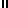 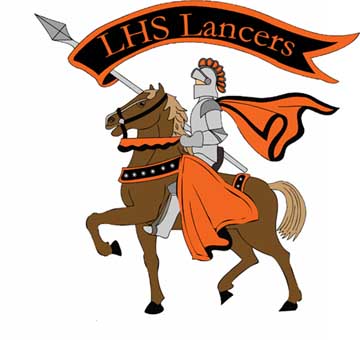 